The gameSudoku is a popular puzzle game similar to crosswords, but using numbers. The Sudoku grid is a square, divided in subsquares containing as many elements as the length of the row of the main square. Which such a partition, every element in the Sudoku board has 3 constraints: row, column and sub square. The constraint stipulates that a number, ranging from 1 to the size of a subsquare, an only be places once in a row, a column and a sub square.	There are many strategies one can use to solve Sudoku puzzles, and solutions might not be unique, or might not even exist! The difficulty rating of a board is relative to the number of indices provided. A standard Sudoku board contains 81 places, and is subdivided into 9 subsquares each containing 9 elements.Approach	When solved by a computer, one of the most complete approaches to solving a Sudoku is using brute force. This provides 2 advantages over algorithmic solvers: first, it can confirm if there are no solutions, and second, if there are many solutions, the computer can easily output a complete list of them. In this work we have developed a multi-threaded brute force Sudoku solver. To standardize the approach, the same board has been used throughout the development. The puzzle is rated as “Extremely difficult” and has been taken from:http://en.wikipedia.org/wiki/Algorithmics_of_sudoku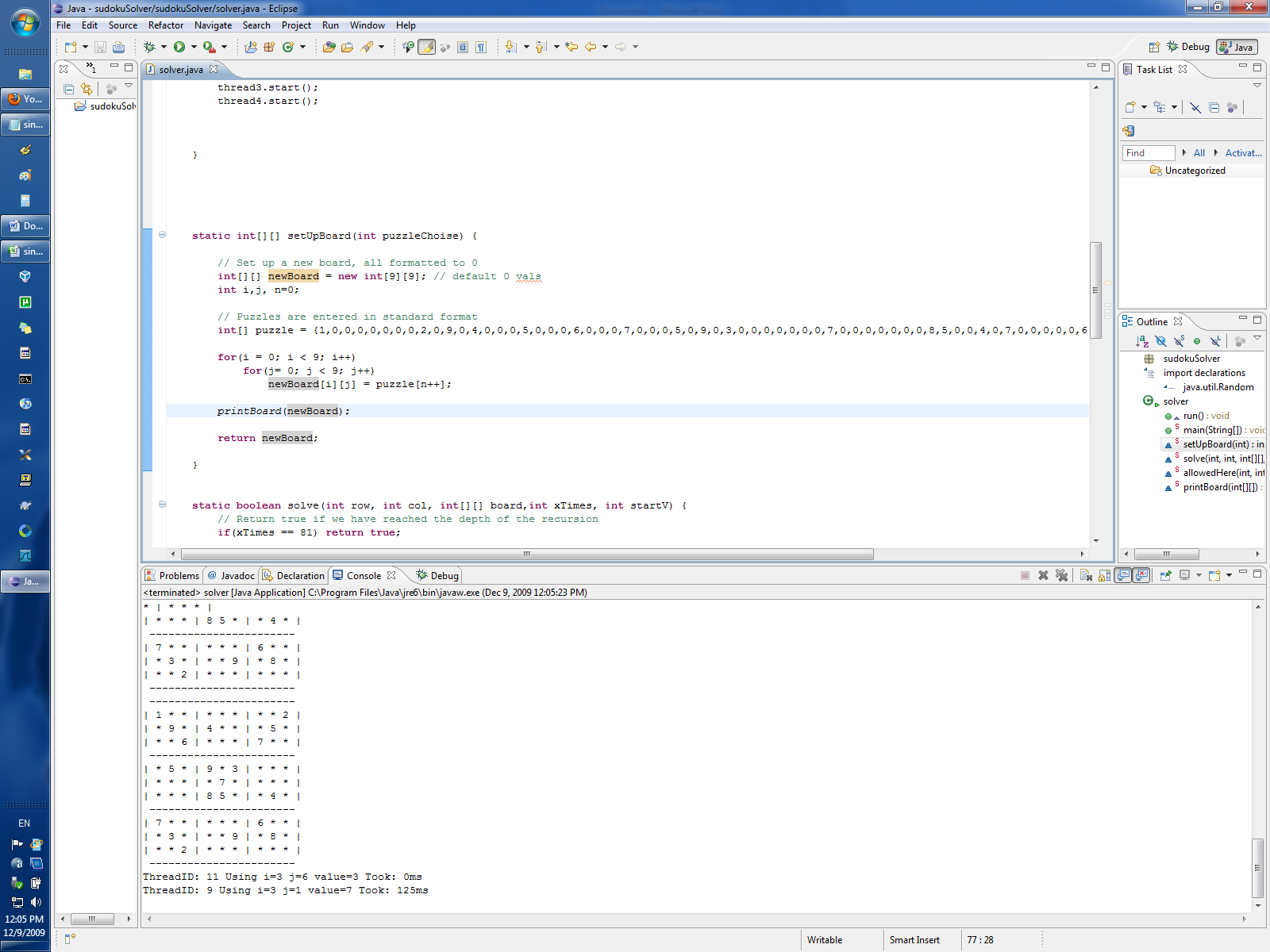 Figure 1: the Sudoku puzzle used for gathering the performance data.	The experiment will consist in repeatedly solving this puzzle using the same algorithm with a varying number of threads to observe the variation in performance obtained.Algorithm	The algorithm uses recursive calls on a test-and-backtrack approach. All the cells of the board will be visited.Upon arriving, if the cell is not empty, it is skipped. Otherwise, a temporary value is assigned from 1 to 9. In figure 2, we can observe that the first cell (0,0) got skipped and that the value of ‘1’ has been assigned to the next cell (0,1)  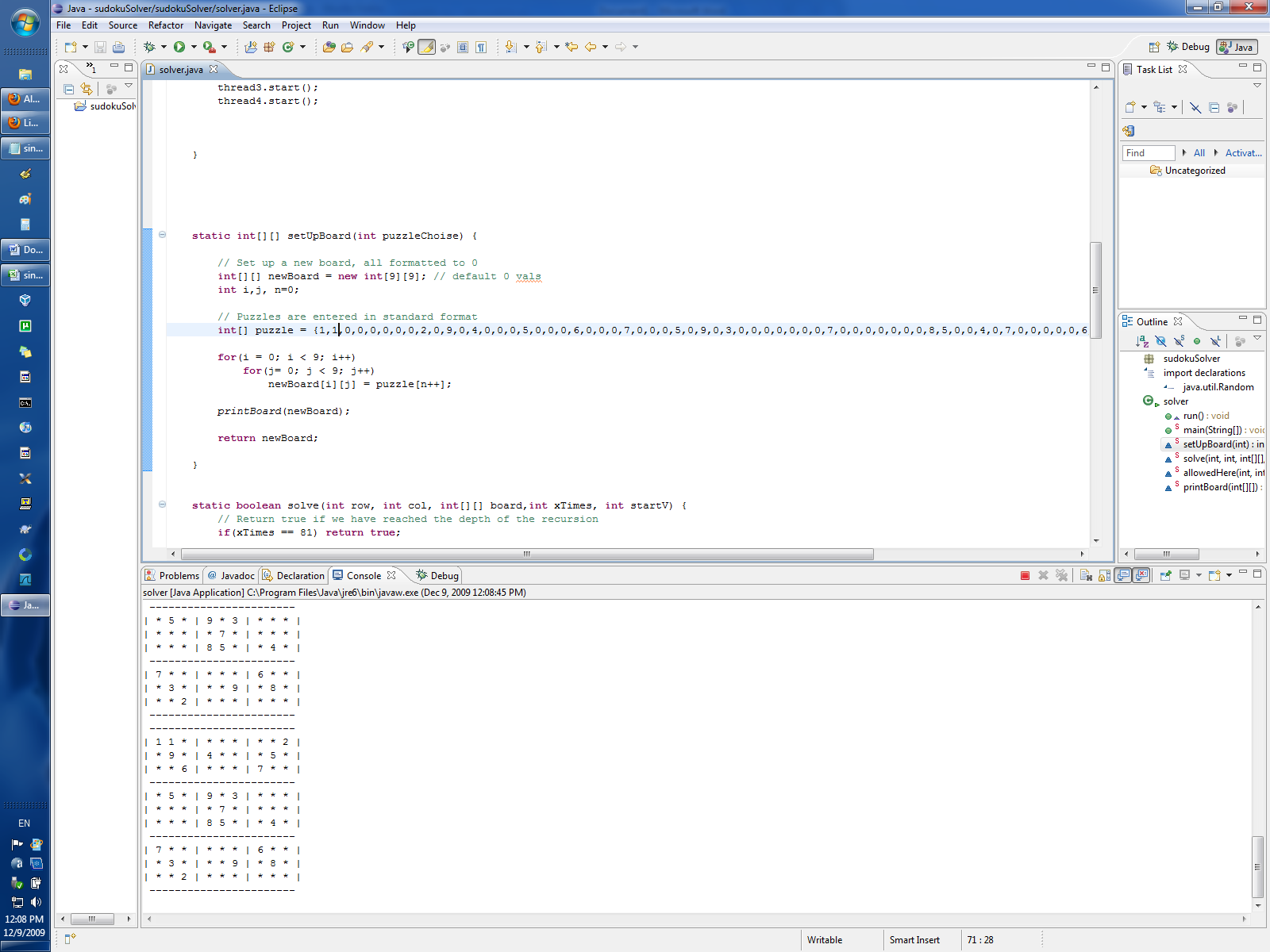 Figure2: Testing the legality of a ‘1’ at the position (0,1Afterwards, a test is performed to see if the attempted value is allowed there. By scanning the 3 dimensions of neighbors, the new value is compared to all the elements contained in its row, its column and its sub square. If the same element is encountered, the next value is tested and the algorithm repeats the test. If all the values have been exhausted, the algorithm backtracks to the previous cell.This process is repeated until the program finds an element that could potentially exist at that location 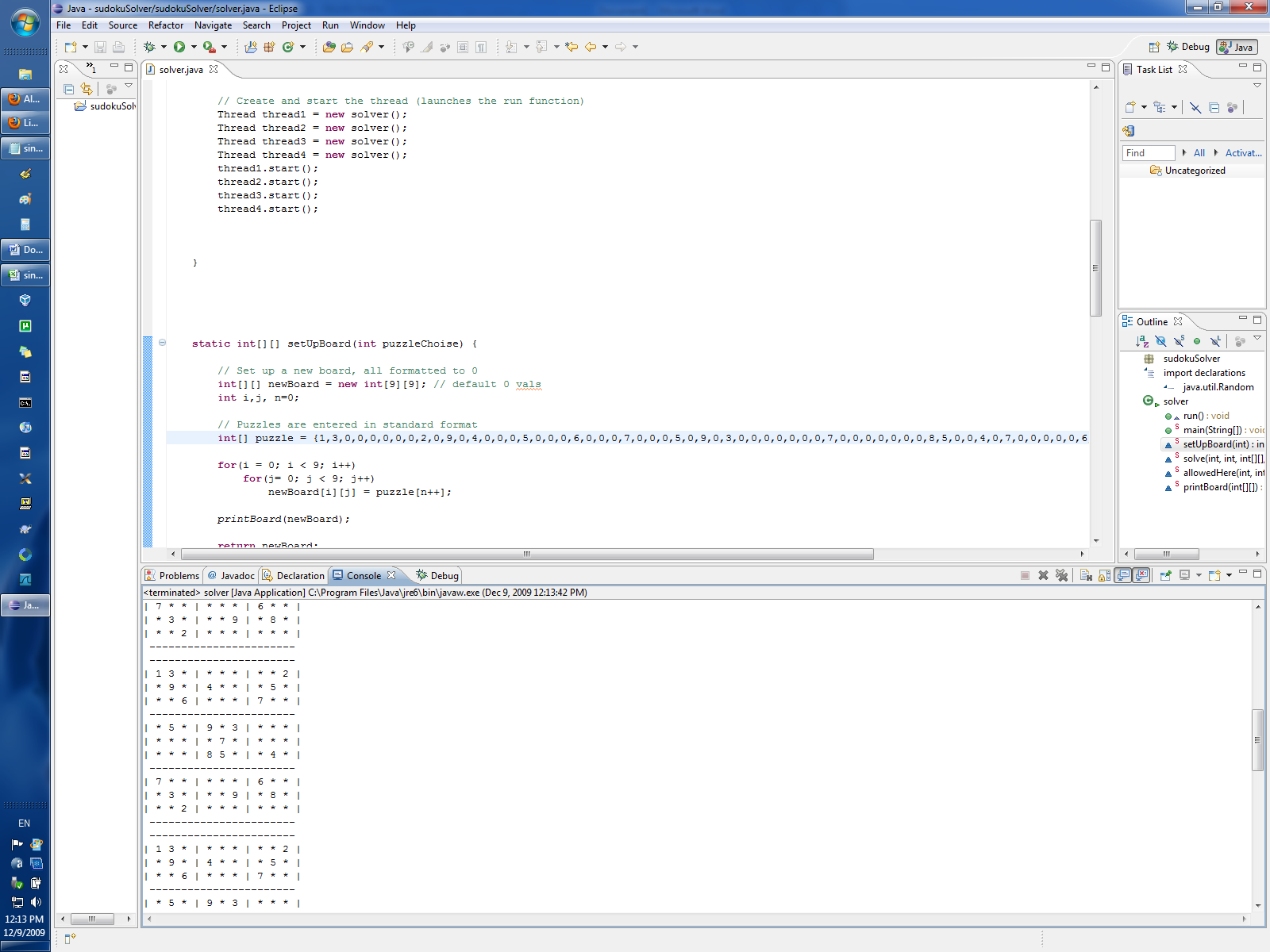 Figure 3: ‘3’ is the first ‘legal’ value we can leave at position (0,1) before moving on to the next position Once this condition is satisfied, the function is recursively called to the next location. To optimize the software, when the function is called a second time, the first element it looks at is the previous element incremented by 1. For example here, there since we just guessed ‘3 to be at location (0,1), the algorithm will guess ‘4’ the next locationOnce the depth of the recursion reaches 81, we know that all the cells have been visited, so if no solution was found, we backtrack one cell and keep trying all the possibilities on that one by recalling the recursion.This keeps happening until all the possibilities have been tried out. If no solution was bound in the mean time, an error message is printed on the board (for the purpose of this experiment, we know that there is a solution so it is always found sooner or later)Optimizing brute force	By definition, a brute force algorithm is the least optimal solution to a problem, but guarantees results. The time required to solve the puzzle greatly depends on where the search is conducted, and which elements are visited first. It is even possible, although unlikely to take O(1) time if the first try is the right answer. 	It might have been tempting to try and optimize the solver by testing various starting positions and various start number, but this optimization would have only been valid for this particular puzzle. We felt that the best approach was to randomize the start location, as well as the start guess. In order to implement this, we used circular loops to scan the rows, columns and tested values. To keep track of how ‘deep’ we got in the algorithm, we incremented an index at every function call that made the function exit when it reached 81 (the maximum depth of the grid).	This approach also gives us great versatility with regards to multithreading environment. By starting at a random location, the solving function can be called by many threads and generate good ‘far apart’ starting states for each thread. This added feature gives the user to freely add threads without having to modify anything in the algorithm for the new threads to pick up a work load.Multi-Threading and synchronization	Since the challenge is to test a very large possibility space, the use of parallel computing can greatly aid. For this particular problem, we used many threads to run a subset of the problem. Java was chosen as a platform because of its ease of implementation of multithreading environments. The main class takes care of creating threads, and every thread takes on a portion of the puzzle. As soon as one of them solves the problem, it prints out the solution and the time it took to solve it.	To handle synchronization, we used a global variable called ‘finished’. When the main function starts, if sets ‘finished’ to false. As the threads try to solve the puzzle, they look at this variable and exit if it is true, otherwise continue to try and solve. As soon as a thread solves the puzzle, it sets the variable to true, which forces all the other threads out of their solving function. Meanwhile, in the main function, after all the threads have been initialized, the program falls into a while(!finished) loop. As soon as the barrier is crossed, we know that a thread has solved the puzzle, so all the threads are destroyed.Experiment	Since, in general, we do not have a priori information on the best starting location for a brute force scan; we felt the need to test various scenarios to make sure that the data collected was a good reflection of reality. Therefore, in order to gather a comparative idea of various times to solve, rather than the particular value for this puzzle, many runs of the same test were performed. We also tested for many different numbers of threads.	The tests were conducted on an Inter Dual core processor @1.4GHz, managed by the Windows 7 platform. REsults 	First we ran some tests on a single thread to see how long it took on average to solve the puzzle. Here are the results we found.Figure 4: Individual results of a single threaded application solving the puzzle. On the x axis, we can see how long it took, and on the right, we can see the trial number.	These results justified the assumption made that the time it takes to fully solve a Sudoku puzzle on a brute force approach is greatly relative to the starting location. We can observe a few instances where it took 3-4 full seconds to solve, these represents where statistically we picked the worst possible starting point and the solution was one of the last ones we tested. As the other extreme, we can observe some instances where the puzzle was solved in a matter of milliseconds. These instances occur when the solution is one of the first ones to be found.	Afterwards, we ran the application with a varying number of threads working on solving the puzzle, from 1 to 10, and got the following results, which are similar to the original results we got. For any given number of threads, 500 tests were performed to ensure that the data gathered was statistically significant. (The number of different starting positions is 9x9 with 9 possible starting values, giving 729 possible initial states for the system.) Figure 5: Combined results of all the tests performed with a varying number of threads. On the x axis, we can observe the time to solve, in ms.Figure 6: Average time to solve when using a variation of number of threads. On the x axis we can see the number of threads used, and on the y axis we can see the average time to solve in ms.	These are interesting results, which require a few explanations. First, as expected by running the code on a dual core processor, we can see that there is a sharp decrease in the average time required to solve the puzzle when going from a single threaded application to using 2 threads. This can intuitively be explained because of the fact that 2 processors can easily handle 2 threads without too much overhead. When adding a 3rd and 4th thread, we can see that the average time to solve increased almost as far up as the original time it took for a single threaded application. This is caused by the added overhead brought by managing the extra threads without bringing too many benefits. Afterwards, we observe a gradual decrease in the time to solve as the number of processors keeps increasing, until it bottoms out at 100ms. This continuous decrease is most probably due to the random nature of the starting position and starting number. As we can observe in figure 4, when comparing the performance we got from different starting locations, the data is mostly gathered in very low solving times (<200ms), with a few high peaks (>1s), which drive the average up. Since the vast majority of the starting positions can yield a fast answer on a brute force approach, by adding threads starting at random locations, we increase the chance that at least one of them starts in that location. If this is the case, as soon as this thread reaches the solution, all the other ones will be stopped anyways.Finally, as the number of threads keeps increasing, we can observe a slight increase in the average time to solve. This average shows a weak asymptote at around 100ms, with a slight positive slope, indicating that the added threads do induce some extra overhead.  Appendix I: source code usedThe code consists of a single java file and was developed using the IDE Eclipse, and has been inspired by an algorithm proposed by Bob Carpenter on the following web page: http://www.colloquial.com/games/sudoku/java_sudoku.html.package sudokuSolver;import java.util.Random;// Class taking care of solving the Sudokupublic class solver extends Thread {	static boolean finished;    // This method is called when a thread starts running	// It will call the recursive solver and output the data	public void run() {		int[][] board = setUpBoard(1);					// Set up the board (option to select different puzzles)		int i, j, value;								// Start position (i,j) and start value will be randomly selected		long start, end;		Random generator = new Random(System.currentTimeMillis());		//printBoard(board);				board = setUpBoard(1);			i = generator.nextInt(8);			j = generator.nextInt(8);			value = generator.nextInt(8)+1;			start = System.currentTimeMillis();			if (solve(i, j, board, 0, value)) ;   // solves in place				//printBoard(board);			else				System.out.println("No answers for this puzzle!");			end = System.currentTimeMillis();			if(!finished){				finished = true;				System.out.print((end - start)+"\n");			}	}	public static void main(String[] args) {		// 1 threads thread		System.out.println("\n\n1\nTime (ms)");				for(int k = 0; k < 400; k++){			finished = false;			Thread thread1 = new solver();			thread1.start();			while(!finished);			thread1.stop();		}		// 2 threads thread		System.out.println("\n\n2\nTime (ms)");				for(int k = 0; k < 400; k++){			finished = false;			Thread thread1 = new solver();			Thread thread2 = new solver();			thread1.start();			thread2.start();			while(!finished);			thread1.stop();			thread1= null;			thread2.stop();			thread2 = null;		}		// 3 threads thread		System.out.println("\n\n3\nTime (ms)");				for(int k = 0; k < 400; k++){			finished = false;			Thread thread1 = new solver();			Thread thread2 = new solver();			Thread thread3 = new solver();			thread1.start();			thread2.start();			thread3.start();			while(!finished);			thread1.stop();			thread1= null;			thread2.stop();			thread2 = null;			thread3.stop();			thread3= null;		}		// 4 threads thread		System.out.println("\n\n4\nTime (ms)");				for(int k = 0; k < 400; k++){			finished = false;			Thread thread1 = new solver();			Thread thread2 = new solver();			Thread thread3 = new solver();			Thread thread4 = new solver();				thread1.start();			thread2.start();			thread3.start();			thread4.start();			while(!finished);			thread1.stop();			thread1= null;			thread2.stop();			thread2 = null;			thread3.stop();			thread3= null;			thread4.stop();			thread4 = null;		}		// 5 threads thread		System.out.println("\n\n5\nTime (ms)");				for(int k = 0; k < 400; k++){			finished = false;			Thread thread1 = new solver();			Thread thread2 = new solver();			Thread thread3 = new solver();			Thread thread4 = new solver();				Thread thread5 = new solver();			thread1.start();			thread2.start();			thread3.start();			thread4.start();			thread5.start();			while(!finished);			thread1.stop();			thread1= null;			thread2.stop();			thread2 = null;			thread3.stop();			thread3= null;			thread4.stop();			thread4 = null;			thread5.stop();			thread5 = null;		}		// 6 threads thread		System.out.println("\n\n6\nTime (ms)");				for(int k = 0; k < 400; k++){			finished = false;			Thread thread1 = new solver();			Thread thread2 = new solver();			Thread thread3 = new solver();			Thread thread4 = new solver();				Thread thread5 = new solver();			Thread thread6 = new solver();			thread1.start();			thread2.start();			thread3.start();			thread4.start();			thread5.start();			thread6.start();			while(!finished);			thread1.stop();			thread1= null;			thread2.stop();			thread2 = null;			thread3.stop();			thread3= null;			thread4.stop();			thread4 = null;			thread5.stop();			thread5 = null;			thread6.stop();			thread6 = null;		}		// 7 threads thread		System.out.println("\n\n7\nTime (ms)");				for(int k = 0; k < 400; k++){			finished = false;			Thread thread1 = new solver();			Thread thread2 = new solver();			Thread thread3 = new solver();			Thread thread4 = new solver();				Thread thread5 = new solver();			Thread thread6 = new solver();			Thread thread7 = new solver();			thread1.start();			thread2.start();			thread3.start();			thread4.start();			thread5.start();			thread6.start();			thread7.start();			while(!finished);			thread1.stop();			thread1= null;			thread2.stop();			thread2 = null;			thread3.stop();			thread3= null;			thread4.stop();			thread4 = null;			thread5.stop();			thread5 = null;			thread6.stop();			thread6 = null;			thread7.stop();			thread7 = null;		}		// 8 threads thread		System.out.println("\n\n8\nTime (ms)");				for(int k = 0; k < 400; k++){			finished = false;			Thread thread1 = new solver();			Thread thread2 = new solver();			Thread thread3 = new solver();			Thread thread4 = new solver();				Thread thread5 = new solver();			Thread thread6 = new solver();			Thread thread7 = new solver();			Thread thread8 = new solver();			thread1.start();			thread2.start();			thread3.start();			thread4.start();			thread5.start();			thread6.start();			thread7.start();			thread8.start();			while(!finished);			thread1.stop();			thread1= null;			thread2.stop();			thread2 = null;			thread3.stop();			thread3= null;			thread4.stop();			thread4 = null;			thread5.stop();			thread5 = null;			thread6.stop();			thread6 = null;			thread7.stop();			thread7 = null;			thread8.stop();			thread8 = null;		}		// 9threads thread		System.out.println("\n\n9\nTime (ms)");				for(int k = 0; k < 400; k++){			finished = false;			Thread thread1 = new solver();			Thread thread2 = new solver();			Thread thread3 = new solver();			Thread thread4 = new solver();				Thread thread5 = new solver();			Thread thread6 = new solver();			Thread thread7 = new solver();			Thread thread8 = new solver();			Thread thread9 = new solver();			thread1.start();			thread2.start();			thread3.start();			thread4.start();			thread5.start();			thread6.start();			thread7.start();			thread8.start();			thread9.start();			while(!finished);			thread1.stop();			thread1= null;			thread2.stop();			thread2 = null;			thread3.stop();			thread3= null;			thread4.stop();			thread4 = null;			thread5.stop();			thread5 = null;			thread6.stop();			thread6 = null;			thread7.stop();			thread7 = null;			thread8.stop();			thread8 = null;			thread9.stop();			thread9 = null;		}		// 10 threads thread		System.out.println("\n\n10\nTime (ms)");				for(int k = 0; k < 400; k++){			finished = false;			Thread thread1 = new solver();			Thread thread2 = new solver();			Thread thread3 = new solver();			Thread thread4 = new solver();				Thread thread5 = new solver();			Thread thread6 = new solver();			Thread thread7 = new solver();			Thread thread8 = new solver();			Thread thread9 = new solver();			Thread thread10 = new solver();			thread1.start();			thread2.start();			thread3.start();			thread4.start();			thread5.start();			thread6.start();			thread7.start();			thread8.start();			thread9.start();			thread10.start();			while(!finished);			thread1.stop();			thread1= null;			thread2.stop();			thread2 = null;			thread3.stop();			thread3= null;			thread4.stop();			thread4 = null;			thread5.stop();			thread5 = null;			thread6.stop();			thread6 = null;			thread7.stop();			thread7 = null;			thread8.stop();			thread8 = null;			thread9.stop();			thread9 = null;			thread10.stop();			thread10 = null;		}	}    static int[][] setUpBoard(int puzzleChoise) {    	// Set up a new board, all formatted to 0    	int[][] newBoard = new int[9][9]; // default 0 vals    	int i,j, n=0;    	// Puzzles are entered in standard format        int[] puzzle = {1,0,0,0,0,0,0,0,2,0,9,0,4,0,0,0,5,0,0,0,6,0,0,0,7,0,0,0,5,0,9,0,3,0,0,0,0,0,0,0,7,0,0,0,0,0,0,0,8,5,0,0,4,0,7,0,0,0,0,0,6,0,0,0,3,0,0,0,9,0,8,0,0,0,2,0,0,0,0,0,0};        for(i = 0; i < 9; i++)        	for(j= 0; j < 9; j++)    			newBoard[i][j] = puzzle[n++];       // printBoard(newBoard);        return newBoard;    }	static boolean solve(int row, int col, int[][] board,int xTimes, int startV) {		// Return true if we have reached the depth of the recursion		if(xTimes == 81) return true;		if(finished) return true;		// Do a loop of rows and columns        if (++col == 9){        	col = 0;        	if(++row == 9)        		row = 0;        }        if (board[row][col] != 0){  // skip filled cells       		return solve(row ,col, board, xTimes+1, startV);        }        // The code can only get here if the cell was 0        for (int val = 1; val <= 9; ++val) {        	if(++startV == 10) startV = 1;        	// first check of the value is allowed here            if (allowedHere(row,col,startV,board)) {                board[row][col] = startV;   // If allowed, record it and run recursively        		if(solve(row ,col, board, xTimes+1, startV))        			return true;            }        }        board[row][col] = 0; // reset on backtrack        return false;    }    static boolean allowedHere(int row, int col, int value, int[][] board) {    	int i;    	// scan 9 neighboring possibilities    	for(i = 0; i < 9; i++){    		// look at colums in this row     		if(board[row][i] == value)     			return false;     		// look at rows in this column     		if(board[i][col] == value)     			return false;     		// look at sub square     		if (board[row/3*3+i%3][col/3*3+i/3] == value)     			return false;    	}        return true; // no violations, so it's legal    }    static void printBoard(int[][] boardToPrint) {    	int i, j;        for (i = 0; i < 9; i++) {            if( i%3 == 0)                System.out.println(" -----------------------");            for (j = 0; j < 9; j++) {                if (j%3 == 0) System.out.print("| ");                if(boardToPrint[i][j] == 0)                	System.out.print("* ");                else                	System.out.print(Integer.toString(boardToPrint[i][j])+ " ");            }            System.out.println("|");        }        System.out.println(" -----------------------");    }}Appendix II: Raw dataHere is the raw data gathered by the experiment. This first row, in bold, indicated the number of threads used in the test run. The second column is the average time it took to solve the puzzle whiles the experiment. The following columns are the individual time data harvested by repeatedly performing the test. Note: due to the random nature of the data collected, repeating the experiment should yield a similar average, but different individual values.1	2	3	4	5	6	7	8	9	10290	158	242	292	190	105	133	96	113	109Time (ms)1124	15	31	265	15	15	16	16	16	1615	15	16	47	16	15	15	15	15	1578	16	94	16	15	16	47	31	16	1678	16	78	16	15	15	16	15	16	15375	15	31	16	32	16	16	31	31	1915	16	31	124	1515	172	16	31	281	70231	15	62	15	15	15	31	16	140	17216	15	156	31	16	16	16	16	31	1616	78	32	16	15	16	15	15	125	1546	16	63	16	16	15	16	16	15	4747	16	3167	218	31	16	15	31	15	3178	63	17	218	31	31	16	16	15	3178	1357	16	11	16	32	31	15	31	20331	1030	15	17	16	15	15	16	250	46862	48	16	795	15	15	1	16	93	1747	63	15	17	15	16	16	16	78	31328	62	32	795	31	16	15	16	141	1615	47	15	1950	16	15	16	15	16	1678	62	78	16	16	62	15	32	78	1547	47	187	16	15	16	31	15	16	20363	156	78	15	16	16	16	16	15	20331	62	156	17	16	16	16	32	31	1547	62	670	16	1030	16	15	15	18	145115	1108	1077	16	15	16	16	15	15	177156	1616	16	1616	79	15	16	15	32	1647	110	32	15	16	32	3214	16	218	1647	484	32	15	31	31	3214	15	16	3147	15	15	141	16	140	15	16	16	3146	63	32	16	16	16	203	16	16	3132	93	16	47	125	15	31	15	16	3162	93	15	16	31	16	31	31	15	3147	47	16	16	16	16	140	15	32	3147	16	15	31	31	15	47	16	15	3162	31	16	31	15	16	47	15	15	3147	16	16	390	125	15	47	15	15	2147	16	15	561	93	16	47	31	16	13246	15	16	444	32	281	140	328	15	1663	15	1341	93	16	1982	32	47	16	1547	93	265	203	16	312	312	15	15	161341	15	265	125	15	16	31	16	15	631685	16	249	531	31	16	31	16	16	15615	16	31	16	15	16	31	140	15	326432	281	31	15	15	15	218	31	31	1578	15	1529	15	31	15	16	31	16	15156	16	16	16	16	266	31	31	16	3216	16	16	109	15	281	15	31	31	32406	15	16	15	500	1888	16	125	16	1615	16	15	16	1451	32	31	125	15	1516	16	16	16	499	16	31	31	32	3115	15	16	327	16	31	16	47	15	1516	16	110	2075	16	16	31	327	1529	31140	16	936	2075	16	15	16	327	6	1631	16	78	16	31	16	16	140	15	3116	31	47	218	17	109	16	218	156	1631	203	78	15	16	624	15	93	109	1563	718	1.93E+02	234	31	421	16	47	15	1647	687	15	15	15	219	15	109	15	16156	577	16	16	16	15	16	31	7	161029	718	15	16	15	47	16	15	31	1647	687	951	16	16	15	15	16	16	3147	577	391	187	15	171	16	15	31	1547	16	391	343	16	16	15	15	16	226216	31	125	377	63	16	16	16	31	15109	16	32	16	15	15	16	16	31	3247	15	250	1217	421	141	16	16	172	1646	16	31	2	203	15	16	15	16	1647	15	1061	64	171	16	62	16	109	1563	32	15	15	171	16	31	15	203	1562	15	15	172	780	16	16	15	93	1647	16	16	15	16	47	16	16	16	1647	1653	78	312	62	31	15	16	31	1662	250	78	94	62	31	15	15	31	1516	484	78	16	47	78	32	15	433	3231	16	16	94	16	78	343	15	1872	1715	31	78	93	31	31	359	16	2	1533	16	297	78	31	16	78	16	16	1616	16	436	163	109	124	78	31	15	1515	16	436	78	156	31	172	16	16	1615	15	187	32	109	47	203	15	16	43615	16	1029	78	78	16	561	16	16	16203	78	125	78	16	125	156	15	31	151045	15	125	78	15	16	31	16	16	31546	16	3074	93	16	93	514	16	16	1647	16	1607	31	31	234	141	15	15	15811	15	1607	93	16	16	546	16	16	31671	16	140	31	15	16	16	15	16	3121170	15	32	109	32	15	16	16	16	9416	31	188	31	15	16	172	16	1	14032	16	171	62	3120	15	16	15	15	3116	31	63	15	31	15	171	10	16	31218	109	62	24	47	16	171	10	15	311217	171	31	33	16	16	16	15	15	16438	33	31	33	16	16	16	16	16	3131	811	109	109	15	62	827	452	15	161763	62	109	15	16	406	16	234	16	16281	1045	94	2028	15	31	16	203	15	151311	281	312	16	187	78	15	608	32	152215	281	140	58	16	47	15	16	15	1531	1747	16	47	16	78	31	15	16	161763	1108	936	32	156	31	16	31	16	15281	343	94	32	499	125	16	15	15	151311	343	31	31	593	982	15	16	16	312215	125	109	640	16	982	16	16	31	16343	343	16	640	63	15	32	16	46	3147	125	16	1872	16	32	234	15	31	1647	125	468	640	16	15	561	15	16	3147	16	125	1872	32	31	1420	31	31	3162	15	78	125	15	31	16	1731	16	1647	16	624	73	16	16	718	733	31	152995	109	187	15	16	16	110	62	31	6263	173	844	16	16	125	15	15	16	31125	125	156	15	16	31	16	31	15	1631	125	140	16	16	31	31	31	219	32343	16	16	31	47	31	15	15	15	154134	16	16	31	15	16	16	453	218	152512	15	94	16	16	110	281	172	47	16460	16	250	15	15	78	1529	1248	203	16460	15	250	16	16	47	15	31	158	16460	47	16	160	31	16	15	31	31	15460	281	172	1616	15	47	15	17	31	1646	265	47	15	16	16	15	171	249	1616	1077	48	15	15	16	437	359	32	15156	142	31	16	16	16	15	359	31	1615	1139	78	16	16	15	296	670	15	149816	94	62	15	16	16	16	31	32	19315	15	32	15	15	15	219	15	31	3132	31	109	16	32	280	15	15	15	3115	78	16	327	16	406	16	15	32	17116	140	46	3089	31	15	234	16	2636	46815	16	110	1332	15	31	16	15	2636	1616	32	297	16	2325	16	47	16	889	1616	141	109	31	1248	15	156	32	31	16686	16	109	343	16	16	16	32	31	161170	16	312	16	16	109	47	16	156	1531	78	109	15	15	187	16	31	16	296125	47	109	32	16	32	31	687	78	29646	16	312	15	31	31	16	32	390	3116	78	172	15	64	31	15	172	16	16416	47	172	16	94	141	47	78	16	84215	15	172	62	140	187	173	31	15	1516	63	592	62	15	31	31	16	16	3315	15	187	16	15	47	15	16	11	1516	47	1264	15	156	31	94	31	1515	1516	62	94	16	265	47	62	15	16	1615	32	2293	16	844	31	94	15	16	1616	31	16	16	125	828	62	1763	15	1615	31	125	15	780	16	94	15	16	4717	47	78	15	31	31	62	31	15	1531	46	140	47	140	31	546	172	31	1616	47	951	16	156	31	32	171	15	4715	31	171	16	2980	31	16	16	62	4212278	47	140	15	187	203	15	31	15	9051045	47	219	32	187	78	16	64	16	218655	297	93	1467	2200	16	15	15	15	16172	282	47	486	31	31	16	16	16	109187	280	79	904	125	1616	78	156	15	16375	16	78	170	3089	78	16	406	15	31125	16	94	203	47	78	156	15	15	15124	31	78	1341	16	31	32	16	16	1678	16	140	31	16	111	16	16	15	16125	171	31	345	16	16	78	15	16	47125	31	93	16	15	16	47	16	15	3116	47	93	1186	32	16	47	16	15	1678	64	156	15	31	16	125	1763	16	151185	46	2168	15	16	15	109	15	16	15124	47	48	16	156	16	31	31	47	16390	62	62	1515	390	16	31	172	31	1615	78	62	16	889	15	187	171	16	63327	47	32	124	889	16	16	16	15	31171	62	31	359	16	31	31	31	16	15203	47	15	254	31	31	15	64	530	16187	31	16	125	140	31	327	15	196	3147	16	16	3123	156	31	374	16	1045	3147	171	15	15	2980	203	16	156	16	21847	48	16	15	187	78	78	406	16	62111	47	16	31	187	16	16	15	16	1593	16	16	343	2200	31	31	16	15	178111	15	32	125	31	1616	32	16	16	7993	16	32	16	125	78	16	15	15	3116	15	32	15	3089	78	15	16	31	20315	15	15	231	47	31	16	16	15	15